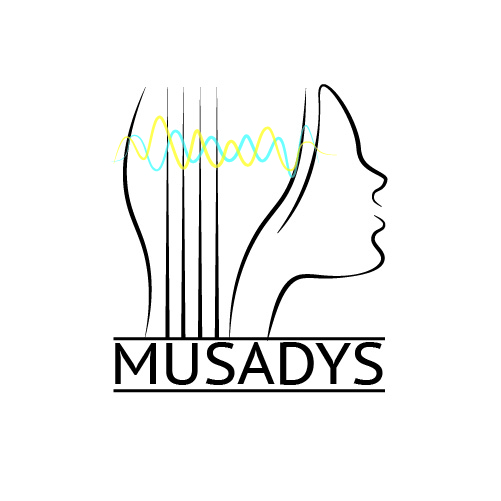 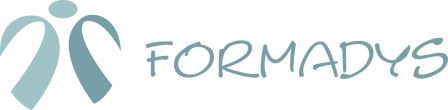 BON DE COMMANDE FORMATIONA retourner avant le  1er Octobre 2020 Formation organisée par :FORMADYS - 3 Square Stalingrad - 13001 Marseille07 68 37 00 65 formadys@resodys.orgDéclaration d’activité n° 931 314 18213. Cet enregistrement ne vaut pas agrément d’Etat.Intitulé et nature de l’action de formation :Mélodys®/Musadys® : vers une remédiation cognitivo-musicale de l’apprentissage et de ses troublesAcquisition, entretien ou perfectionnement des connaissances Dates, durée et lieu :Vendredi 16 et Samedi 17 Octobre 202012 heures au totalCMA La Barasse, 100 Bd de la Barasse Marseille 13011Tarifs (Devis sur demande)   :Avec prise en charge OPCA* : 420€  Avec prise en charge employeur : 300€  Prise en charge à titre personnel : 260€  Membres actifs Résodys (sur justificatif) : 220€ 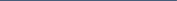 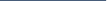 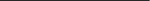 *Demande de prise en charge par le DPC en cours STAGIAIRENom : .......................................................................................................................................... Nom de naissance : ………………………………………………………………………………………………………………..Prénom : ...................................................................................................................................... Profession : ....................................................................................................…..……………………..Date de naissance : ………………………………………………………………………………………………..………………N° ADELI : ……………………………………………………………………………………………………………………………….Adresse: ...................................................................................................................................... CP : ............................................. Ville …......................................................................................Téléphone : ................................................................................................................................. Adresse mail : .............................................................................................................................. Mode d’exercice dominant > 50% : 		 Salarié               Libéral 		 MixteFINANCEMENT  Prise en charge à titre personnel    Prise en charge par un organisme, préciser : 	OPCA 	EmployeurSi votre formation est prise en charge par votre employeur :Nom établissement : ............................................................................................................................Nom et Coordonnées de la personne en charge de la formation :…………………………………………………..…………………………………………………………………………………………………………………………………………………………Adresse : ...............................................................................................................................................CP : ............................................. Ville …..................................................................................Je soussigné(e) : ………………………………………………………………………………………………………Reconnait l’exactitude des informations fournies et accepte les Conditions Générales de Vente ainsi que le programme et les modalités de déroulement M’engage à ne pas divulguer le contenu de la formation initiale MéloDys© sous la forme de formations ou de stages publicsM’engage à ne pas utiliser les marques MéloDys©  et Musadys©,  déposées à l'Institut National de la Propriété Industrielle, les droits d'utilisation de ces termes étant soumis à une certification pédagogique.Fait à :							Le :Signature et cachet :